Задача 1.	История одного городаИмя входного файла:	leve 1s . inИмя выходного файла:	leve1s  .  out Ограничение по времени:	2 секунды Ограничение по памяти:	256 мегабайттайна построения гра0оначальническогоорганизма наукой достаточно еще не обследована...(Салтыков-Щедрин М. «История города Fлупова»)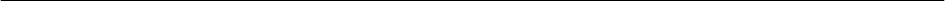 Известный градоначальник города Глупова Василиск Семёнович Бородавкин отличался «неслыханной административной въедчивостью, которая с особенной энергией проявлялась в вопросах, касавшихся выеденного яйца». В свободное время Бородавкин придумывал и проводил в жизнь исключительно полезные прожекты, направленные на благо любимого города. Объехав и лично осмотрев весь город, градоначальник произвёл подсчёт числа домов ak , у которых было более /г этажей, — для каждого значения k —— 0, 1, 2, .. . . (Так, если бы в Fлупове было всего 4 дома с числом этажей 5, 3, 3, 2 соответственно, то по —— i = 4,az 3, а —— 1 и п4 — 1.) Полученная последовательность из ш положительных чисел по. aiпр	была отослана  им в столицу  для получения  дальнейших  инструкций  по управлению городом Глуповым.Требуется составить программу, которая восстанавливает количество этажей  в каждом доме города по известным значениям по. а , .. . , az   .Формат вхоdлосо файлаВ первой строке записано одно число m — количество положительных чисел в последовательности ( k) (1 т _< 106). Вторая строка содержит невозрастающую последова- тельность из nt разделенных  пробелом  целых чисел по. а  , . . . , az      (1 < а,< 106).Формат выхоdлоао файлаВыходной файл должен содержать две строки. В первой строке запишите одно число  u — количество домов в городе Глупове, во второй строке u целых положительных чисел в порядке невозрастания — количество этажей в домах города.Пример входных и выходных файловОписание  подзадач и системы оцениванияБаллы за каждую подзадачу начисляются только в случае, если все тесты этой подзадачи успешно пройдены.Подзадача  1 (50 баллов)< 40 000Подзадача  2 (50 баллов)< 106Получение инФ  Rмац ии о результатах окончательной проверкиПо запросу сообщается результат окончательной проверки на каждом тесте.Задача 5.	КофеИмя входного файла:	соffee  . inИмя выходного файла:	со  ffee . out Ограничение по времени:	2 секунды Ограничение по памяти:	256 мегабайтЧем хороший кофе отличается от лучшего?Реклсьчой.(У. Сароян «Тигр Тома Трейси».)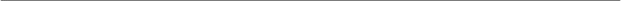 Знаете ли вы, что благодаря смешиванию различных сортов кофе можно создать свой собственный и неповторимый вкус? Чаще всего это кофейные смеси из одного или двух сортов кофе с разных континентов и разного способа обработки. Даже хранят кофе различных сортов по-особому.Итак,  у  вас  есть  т-    п    пачек  кофе  m  различных  сортов,  которые  вы  собираетесь упаковать в ящики по п пачек в каждом. Для сохранения аромата и вкусовых качеств рекомендуется хранить в одном ящике не более двух сортов кофе.Требуется составить программу упаковки кофе по ящикам так, чтобы в каждом ящике было не более двух сортов кофе.Формат вхоdлосо файлаВ первой строке записаны два целых числа т и п (1 m  200 000, 1  u  10 000). Во  второй строке записаны разделенные  пробелом  m целых положительных  чисел    ,    ,      , kp— количества пачек кофе каждого сорта. Суммарное число пачек всех сортов т - n.Формат выходного файлаВыведите последовательность из m строк, каждая из которых содержит описание упаковки соответствующего ящика. В i-ой строке  запишите  сначала  целое  число  s количество сортов кофе в i-ом ящике (1	s q< 2), затем s пар целых положительных чисел +; < u„ где s, — номер сорта кофе, u, — количество пачек кофе сорта s„ которыми заполнен i-ый ящик (1	;   т). Количество  пачек  кофе  в каждом  ящике  п. Если возможных упаковок несколько, выведите любую из них./7рьмеры вхоdльх  п выхоdльх файловОписание  подзадач и системы оцениванияБаллы за каждую подзадачу начисляются только в случае, если все тесты этой подзадачи успешно пройдены.Подзадача  1 (50 баллов)< 40 000Подзадача  2 (50 баллов)200 000Лолучелие ьлформацьь  о результатах  окончательной проверкиПо запросу сообщаются баллы за каждую подзадачу.levels.inlevels.out54 4 3 1 145 3 3 2coffee.incoffee.outcoffee.outcoffee.outcoffee.outcoffee.out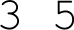 214214 5 623124135